Maze Presbyterian Church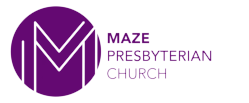 Data Collection FormWe are moving to a new membership database and are taking the opportunity to ensure our records are as accurate as possible and compliant with GDPR regulations.  The new system will enable members to control their own data in the database and enable real time updating of rotas and meetings.  To help us get the new system operational, we would be grateful if each household could complete this data collection form and either return it by email to paul.hanna@mazepc.org or in hardcopy to the collection point in Church or by post to Paul Hanna, 22 Mount Royal, Lisburn, BT27 5BF.  Guidance notes are included at the end of the form but please complete all requested data.  By providing the data you are giving Maze Presbyterian Church consent to use it for Church related activities.Section 2:	Individual DetailsPerson 1   Make person’s name visible to other users2Please tick below if you are happy for the Church to contact you using (please tick all that apply): Mobile	 Landline	 Post	 EmailPerson 2   Make person’s name visible to other usersPlease tick below if you are happy for the Church to contact you using (please tick all that apply): Mobile	 Landline	 Post	 EmailPerson 3   Make person’s name visible to other usersPlease tick below if you are happy for the Church to contact you using (please tick all that apply): Mobile	 Landline	 Post	 EmailPerson 2   Make person’s name visible to other usersPlease tick below if you are happy for the Church to contact you using (please tick all that apply): Mobile	 Landline	 Post	 EmailPerson 5   Make person’s name visible to other usersPlease tick below if you are happy for the Church to contact you using (please tick all that apply): Mobile	 Landline	 Post	 EmailPerson 6   Make person’s name visible to other usersPlease tick below if you are happy for the Church to contact you using (please tick all that apply): Mobile	 Landline	 Post	 EmailGuidance NotesSection 1:	Household DetailsSection 1:	Household DetailsShare?AddressTown/City:County:Postcode:Landline TelephoneTitleFirst NameSurnameDate of BirthFWO NumberGift AidEmail AddressShare?Mobile NumberShare?TitleFirst NameSurnameDate of BirthFWO NumberGift AidRelationship to Person 1Email AddressShare?Mobile NumberShare?TitleFirst NameSurnameDate of BirthFWO NumberGift AidRelationship to Person 1Email AddressShare?Mobile NumberShare?TitleFirst NameSurnameDate of BirthFWO NumberGift AidRelationship to Person 1Email AddressShare?Mobile NumberShare?TitleFirst NameSurnameDate of BirthFWO NumberGift AidRelationship to Person 1Email AddressShare?Mobile NumberShare?TitleFirst NameSurnameDate of BirthFWO NumberGift AidRelationship to Person 1Email AddressShare?Mobile NumberShare?